Приложение 9. Основные термины.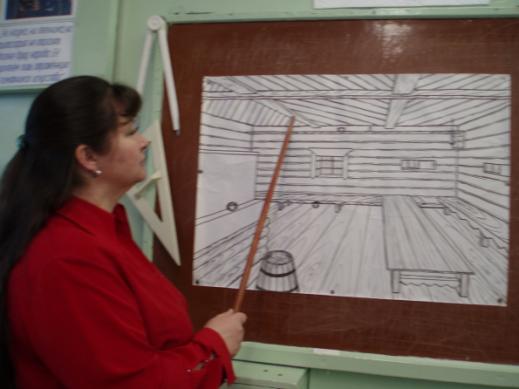 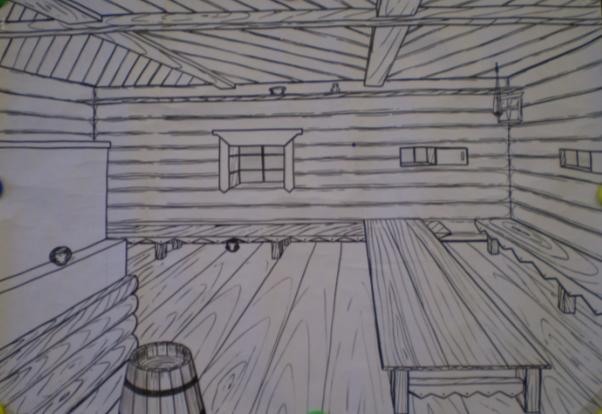 